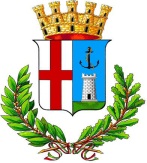 ALL’UFFICIO CONCESSIONI CIMITERIALIDEL COMUNE DI ERBAIl/la sottoscritto/a Nato/a il  a Residente a  Via/Piazza n. Codice Fiscale  Tel. nr. COMUNICA FORMALE DISDETTA DELLA LAMPADA VOTIVA SULLA TOMBA DI: deceduto/a il  nel cimitero di  DICHIARA DI ESSERE A CONOSCENZA CHE:la disdetta ha effetto dal mese successivo alla presentazione di apposita comunicazione fatta eccezione per le disdette presentate successivamente al 31/8 che avranno effetto dal 1 gennaio dell’anno successivo;per il canone già versato non è previsto alcun rimborso.Infine il/la sottoscritto/a dichiara di aver preso visione dell’informativa in materia di trattamento dei dati personali retro riportata.Data, 			____________________________________	                ( FIRMA - allegare copia documento d’identità)Il Dirigente dell’Area Servizi al Cittadino         Dott. Daniele FabbrocinoNOTE AD USO UFFICIO:Eseguito distacco in data: ________________	Firma ____________________________Informativa ai sensi degli articoli 13 e 14 del Regolamento UE 2016/679Ai sensi del Regolamento UE 2016/679 e del Codice Privacy D.Lgs. 196/2003 come modificato dal D.Lgs. 101/2018, si informa che i dati personali acquisiti saranno trattati in modo lecito, corretto e trasparente con modalità cartacee ed informatiche.La liceità del presente trattamento risiede nell’esecuzione della richiesta di disdetta.I dati raccolti sono trattati per la finalità di cui all’oggetto del presente modulo.La comunicazione dei dati personali è obbligatoria per l’espletamento della procedura di disdetta della lampada votiva.I dati saranno comunicati a terzi per l’assolvimento degli obblighi connessi alla normativa vigente e al regolamento comunale. I dati potranno, inoltre, essere comunicati a soggetti che possono accedervi in forza di disposizioni di legge, di regolamento o di normativa dell’Unione Europea.I dati personali non saranno né diffusi e né trasferiti ad un paese terzo o ad un’organizzazione internazionale; i dati non saranno oggetto di processi decisionali automatizzati compresa la profilazione.I dati personali raccolti saranno conservati per i periodi definiti dal Massimario di scarto in uso presso il Servizio Archivistico del Comune di Erba.L’interessato ha diritto di chiedere l’accesso ai dati personali che lo riguardano, la rettifica e la cancellazione degli stessi, la limitazione o l’opposizione al loro trattamento, la portabilità (artt. 15-21 GDPR).L’interessato ha inoltre il diritto di proporre un reclamo all’autorità di controllo.Responsabile della protezione dei dati personali (RPD-DPO) del Comune di Erba è la Società Empathia Srl, e-mail: dpo@empathia.it – pec: empathia@legalmail.itTitolare del trattamento: Comune di Erba con sede in Erba - Piazza Prepositurale n. 1 - P. IVA: 00430660134 - C.F.:00430660134Tel. 031 615200 - pec: comune.erba@pec.provincia.como.itTOMBA VENTENNALE N.  CAMPO  CAMPO COMUNE N.  CAMPO  LOCULO N.  QUADRO  FILA  OSSARIO N.  QUADRO  FILA  CINERARIO N.  QUADRO  FILA  